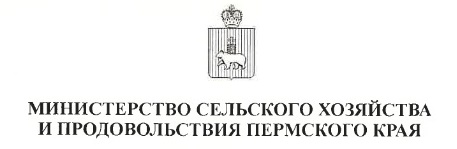 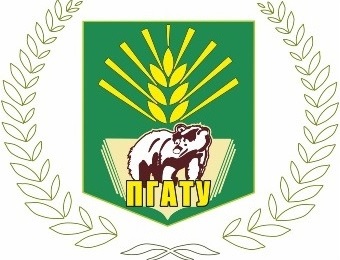 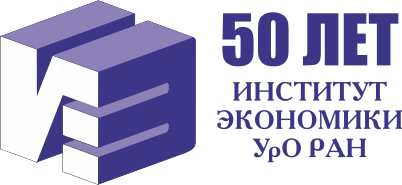 ПРОГРАММАКРУГЛОГО СТОЛА«Устойчивое развитие региональных агропродовольственных систем»22 апреля 2021 г.Пермь – 2021Приглашенные гости круглого стола:Туйгильдин Ильнур Сулейманович, зам. главы администрации по экономическому развитию Бардымского муниципального округа;Акчардакова Гульназ Ильфатовна, начальник Управления сельского хозяйства и предпринимательства Бардымского муниципального округа;Киселев Алексей Александрович, директор Пермского филиала АО «Россельсхозбанк», к.э.н. Тунгусков Владимир Яковлевич, исполнительный директор НО Союз птицеводов Пермского края;Юшков Владимир Юрьевич, генеральный директор ООО Агрофирмы «Труд»;Огородов Иван Петрович, директор Пермского НИИСХ, филиала ПФИЦ УрО РАН;Бельков Алексей Петрович, заместитель директора ЗАО «Птицефабрика Чайковская»;Генкин Григорий Феликсович, руководитель Группы Компаний «ПРОМСНАБ»;Новикова Людмила Дмитриевна, директор ООО «Вемол»; Ломова Лариса Анатольевна, директор АО «Крестьянский Дом»;Закуров Икрам Иргашевич, заместитель председателя правления РОО «Союз Узбеков Пермского края»Подгородецких Арсений Романович, специалист по вопросам государственной поддержки ГБУ ПК "Центр компетенций в сфере сельскохозяйственной кооперации и поддержки фермеров" при Министерстве сельского хозяйства и продовольствия Пермского края;Гладких Юрий Николаевич, специалист по проведению выездных мероприятий, ГБУ ПК "Центр компетенций в сфере сельскохозяйственной кооперации и поддержки фермеров" при Министерстве сельского хозяйства и продовольствия Пермского края;Маханьков Федор Васильевич, председатель правления ТСЖ «Экипаж», член корреспондент Международной Академии аграрного образования; Шишкин Виктор Михайлович, глава Крестьянского (Фермерского) Хозяйства (КФХ).Формат диалогаКруглый столДата проведения22 апреля 2021 г.Место проведенияПермский государственный аграрно-технологический университет имени академика Д.Н. Прянишникова, Конференц-зал главного корпуса (г. Пермь, ул. Петропавловская, 23)Ссылка для подключения https://bbb5.psaa.ru/b/v3r-oae-okaМодераторЧерданцев Вадим Петрович, д.э.н., профессор,профессор кафедры менеджмента ФГБОУ ВО «Пермский государственный аграрно-технологический университет имени академика Д.Н. Прянишникова»Вопросы для обсужденияпроблемы продовольственной безопасности региона;развитие системы региональных закупок агропродукции;приоритеты государственной поддержки отраслей регионального агропромышленного комплекса;проблемы взаимосвязи продовольственных и производственно-сбытовых цепочек обеспечения продуктами продовольственного рынка;инновационные аспекты управления развитием агропродовольственных систем региона;устойчивое развитие сельских территорий.11:30 – 11:55Регистрация участниковНеобходимо пройти предварительную регистрацию по ссылке:https://docs.google.com/forms/d/e/1FAIpQLSezYvAhFyX7p9wEdoT8OX4G7ysY7Cm1A8Jc3II53l_BRAfqOw/viewform11:55 – 12:00Открытие круглого стола12:00 – 12:15Приветственное слово организаторовАндреев Алексей Петрович, к.и.н., и.о. ректора Пермского государственного аграрно-технологического университета имени академика Д.Н. ПрянишниковаЛаврикова Юлия Георгиевна, д.э.н., директор Института экономики Уральского отделения Российской академии наукСатаев Эдуард Фанилович, к.с-х.н., и.о. проректора по научно-инновационной работе и международному сотрудничеству Пермского ГАТУТуйгильдин Ильнур Сулейманович, зам. главы администрации по экономическому развитию Бардымского муниципального округаКиселев Алексей Александрович, к.э.н., директор Пермского филиала АО «Россельсхозбанк»12:15 – 13:15Доклады1. Сёмин А.Н. «Продовольственная безопасность России: проблемы нетарифного регулирования импорта продовольствия»Академик РАН, г. Екатеринбург2. Пыткин А.Н. «Пермский край: приоритеты государственной поддержки развития отраслей АПК»Пермский филиал Института экономики УрО РАН3. Черданцев В.П. «Устойчивое развитие системы региональных закупок агропродукции»Пермский ГАТУ4. Кузнецова Э.Р. «Многофункциональность сельских территорий как базовое условие устойчивого жизнеобеспечения сельского населения»Российская академия народного хозяйства и государственной службы при президенте Российской Федерации Пермский филиал5. Маханьков Ф.В. «Роль менеджмента в развитии агропродовольственных систем региона»Член корреспондент Международной Академии аграрного образования6. Мишарин Ю.В. «Повышение эффективности взаимосвязанных продовольственных и производственно-сбытовых цепочек обеспечения продуктами сельскохозяйственных рынков региона»Пермский филиал Института экономики УрО РАН7. Волков А.Р. «Научно-технический потенциал АПК»Санкт-Петербург, Университет ИТМО8. Шевчук И.С. «Влияние основных отраслей АПК Пермского края на развитие региональной продовольственной системы»Пермский ГАТУ9. Голубева А.С. «Перерабатывающие мощности в Санкт-Петербурге: проект газификации отходов»Санкт-Петербург, Университет ИТМО10. Свечникова Т.М. «Повышение эффективности развития козоводства на материалах Пермского края»Пермский ГАТУ11. Баландин Д.А. «Инфраструктура как фактор устойчивого развития сельских территорий региона»Пермский филиал Института экономики УрО РАН12. Черникова С.А. «Механизмы финансирования развития молочной отрасли региона» Пермский ГАТУ13:15 – 13:30Обсуждение, дискуссия по предложениям развития продовольственных систем и их реализации с учетом специфики АПК Пермского края13:30 – 13:35Принятие предложений